SPORTSPLAN HøyringsutkastSkal vedtakast på årsmøtet 15. mars 2017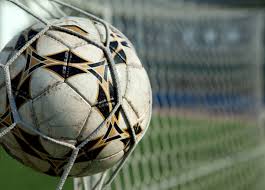 Fotballgruppa Gaular IdrettslagInnhaldVisjonen vår1. Innleiing2. Målsetjingar for GIL Fotball3. Verdigrunnlaget4. Fair Play5. Organisering6. Krav og konsekvensar.7. Dei einskilde laga-Barnefotballen-Ungdomsfotballen-Vaksenfotballen8. Hospitering og oppflytting av spelarar.-Spelarpolitikk og hospitering-Framgangsmåte ved hospitering-Føringar for bruk av spelarar på kampar-Uttak til sone- og kretstiltak9. Trenaren og klubben-Trenarkompetanse-Treningsøkta10. Dommarar og klubben11. Dugnadsånd12. Retningsliner ved reising på Cup	-Miniputtar	-Aldersbestemte lag	-Tillegg for jente- og gutelagVISJONEN VÅR ERFotballen i Gaular skal vere inkluderande og byggje på respekt, gode haldningar som er til gode for fotballen, men òg for Gaular som kommune. Fotballen skal vere open, engasjerande og byggje glede, meistring og trivsel i alt virke, ikkje berre i trening og kamp, men også i organisasjonen og ute i samfunnet. Vi vil at verva i fotballen skal vere attraktive og byggje status. Fotballen i Gaular tek samfunnsansvar!1.InnleiingDenne planen for fotballen i Gaular IL skal vere ei støtte for spelarar, trenarar, leiarar og andre engasjerte i klubben. Den skal vise kva rammer som er sett og kva som skal gjelde i og utanom trening/kampar når det gjeld å utvikla, oppfostra og utdanne spelarar. Fotballen i seg sjølv er ein allsidig idrett både når det gjeld utvikling av dei fysiske, psykiske og sosiale eigenskapane. Likevel vil vi påpeike at klubben vil fremme allsidig utvikling hos dei unge og difor stimulere spelarane våre til ta del i andre idrettstilbod. Vi ynskjer alle trenarar, leiarar og andre som på ein eller annan måte er engasjerte i klubben lukke til med utdanninga av spelarane!La glede, positivitet og fair play prege vårt arbeid!2.Målsetjingar for fotballen i Gaular ILgje alle som ynskjer det eit tilrettelagt og godt tilbod om å spele fotball!gje alle ei positiv oppleving som fører til trivsel, meistring og tryggleik, og gjennom dette til varig engasjement for fotballen.arbeide for fair play både i og utanfor fotballmiljøet.vise at haldningsskapande arbeid er med å styrke laget og klubben, og såleis betre fotballen sitt omdømme både hos foreldre, politikarar og folk flest.påverke spelarane våre til å ta ansvar overfor seg sjølve og andre i og utanfor fotballmiljøet.gje alle eit godt tilbod!gjennom denne planen skal vi halde høg kvalitet på spelarutviklinga og såleis auka mogelegheitene for å få fram det beste i alle spelarar, slik at dei blir med lengst mogleg - og blir best moglegutdanne nok trenarar, dommarar og leiarar innan fotballen.3.VerdigrunnlagetVerdigrunnlaget vårt byggjer på NFF sine verdiar: glede, meistring og trivsel, i tillegg til like mogelegheiter og utfordringar for alle. Vi skal vere inkluderande og ta vare på kvarandre, og som Fair Play-klubb setje fokus på Fair Play. Dette skal ha rotfeste i eit system som seier oss at Fotball er meir enn 2x45 min. HaldningarDet er lite hjelp i at aktivitetane er gode, instruksjonen god, matchinga fornuftig og miljøet tilpassa den einskilde sine føresetnader viss ikkje spelarane sine haldningar held mål. Desse haldningane kan delast i to:– haldningar som går på å setja krav til seg sjølve– haldningar som angår forholdet til andreBegge typar haldningar er viktige for å verta ein god fotballspelar i vidaste forstand. Trenarar og leiarar som viser at dei er opptekne av haldningsskapande arbeid er med på å styrka laget og fotballen sitt omdømme. Å skapa gode haldningar er god oppdraging. Det er viktig for oss i Gaular fotball at dette arbeidet får høg prioritet langt ned i årsklassane. Det er lettare å skapa positive haldningar enn å endra dårlege! I fotballen i Gaular er spelarane si haldning og innstilling like viktig som utviklinga av tekniske ferdigheiter.Vi vil at barn og unge i kommunen skal ha ein god og trygg oppvekst, og at verdigrunnlaget vårt skal vere levande og sentralt i dette arbeidet.4.Fair PlayGaular er ein Fair Play klubb, og skal ha eigen Fair Play-ansvarleg, helst ein person frå styret, som saman med resten av styret skal vere med å utvikle gode tiltak i klubben. Fair Play handlar ikkje berre om gule og raude kort. Det handlar også om at fotball er for alle, og at alle er like mykje verdt. Fair Play-ansvarleg må difor ha fokus på at alle som deltek i arbeidet i klubben har gode haldningar, er gode rollemodellar og viser gjensidig respekt. Fair Play skal vere tema i ei eller anna form på alle møter, tilstellingar og turneringar som klubben arrangerer.5.OrganiseringStyret har det overordna ansvaret for den sportslege satsinga i GIL fotball, og må syte for at klubben vert driven i samsvar med NFF sine lover og reglar - og Gaular IL sine.Godt definerte roller rundt dei enkelte laga er viktig. 
Dei rollene vi ønskjer rundt Gaular IL er:Hovudtrenar-ein person som har hovudansvaret for planlegging og gjennomføring av treningar og kampar,og ser til at det sportslege er i tråd med klubben sin sportsplan.Hjelpetrenar-hjelpetrenaren si rolle er å vere med på den praktiske gjennomføringa på feltet/bana. Dette inkluderar rettleiing og oppmuntring til grupper eller enkeltspelarar. Hjelpetrenar og hovudtrenar må ha ein felles plan for å gjennomføre treninga. Som ein rettleiande regel kan ein seie at det bør  som eit minimum vere ein trenar pr 7 spelarar på feltet. Viktig å merke seg at både hovudtrenar og hjelpetrenar også aktivt engasjerar foreldre på sidelinja. Foreldre bør i så stor grad som mogeleg involverast og kan utmerka fylle roller som saftblandarar og ballhentarar.Lagleiar-ein person som har hovudansvar for planlegging og gjennomføring av aktivitetar knytt til laget utover det sportslege(trening og kamp).Det er eit mål at desse rollene har eigne stillingsinstruksar. Desse rollene bør fordelast på minimum tre ulike personar.Dessutan må styret:– sørgje for at alle interesser vert ivaretekne– vurdere trenarsamarbeid og trenarforum– leggje til rette for utdanning og utvikling– følgje opp rekrutteringstiltak– arbeide for «fair play» tiltak– utdanne seg sjølve6. Krav og konsekvensarGaular IL sine visjonar og mål gjev konsekvensar for krav som vert stilt til klubben,leiarar,trenarar,spelarar og foreldre i Gaular IL.Krav til klubbenGje eit fotballtilbod til alle.Tilrettelegge for at alle spelarar får gode utviklingsmogelegheiterLegge til rette for at spelarar med særlege føresetnadar når det gjeld haldningar, treningsiver og sportsleg dugleik får utfordre og utvikle seg gjennom ekstra tilrettelagt oppleggHa kvalifiserte trenarar,leiarar og dommarar og utvikle desse.Rekruttere nye trenarar,lagleiarar og dommarar.Jobbe aktivt med klubbutvikling.Utvikle eit tett og godt samarbeid mellom dei ulike laga i klubben og andre idrettar.Utvikle eit tett og godt samarbeid med andre klubbar for å styrke fotballmiljøet i regionen.Gjennomføre trenarforum minst 2 gonger i året.Jobbe med tilfredsstillande treningsfasilitetar både sommar og vinter,samt optimal utnytting av desse.Krav til leiarar og trenarar Hugs at du er eit førebilde for spelarane.Spelarane legg meir vekt på det du gjer enn det du seier.Lær spelarane respekt og toleranse,både ovanfor kvarandre og dei ein møter gjennom fotballen.Gje ros og oppmuntring for å skape trivsel. Fokusere på konstruktive løysingar.Vis ekte interesse for alle spelarane,og differensier på den enkelte økt/kamp.Ver opptatt av «heile mennesket».Hugs foreldrevettreglane. Ta ansvar for at negativ roping/kjefting ikkje skjer.Benytte treningsøkta.no for planleggeing av treningar.Krav til spelararRespekter dommaren og trenaren sine avgjerder.Vis god folkeskikk,alltid!! Banning og mobbing er ikkje akseptert.Møt presis til trening og kamp.Meld alltid i frå om du ikkje kan komme.Bruk av rusmidlar i samband med trening/kamp er ikkje akseptert.Vis lojalitet til klubben og laget ditt.Ta del i fellesoppgåver med ei positiv innstilling.Hald orden på laget sitt utstyr. Hjelp til å finne ballar,samle vestar etc. Rydd etter deg.Framstå som ein god tapar og ein god vinnar.Krav til foreldre og føresetteStøtt opp om klubbens arbeid-gjennom foreldremøter  forankrast fotballen og klubben sitt verdisyn.Møt fram til kampar og treningar. Du er viktig både for spelarane og miljøet.Gje oppmuntring til alle spelarane i med- og motgang-dette gjev tryggleik,trivsel og motivasjon for å bli i fotballfamilien lenge.Vi har alle ansvar for kampmiljøet-gje ros til begge lag for gode prestasjonar og Fair play.Respekter trenaren si kampleiing-konstruktiv dialog om gjennomføring kan ein ta med trenar og klubb i etterkant av kamp.Respekter dommaren sine avgjerdsler-sjølv om du av og til er uenig.Det er ditt barn som spelar fotball. Opptre positivt og støttande-då er du ein god medspelar.7.Dei einskilde lagaVi vil freiste å gi eit breitt og godt tilbod til alle som har lyst å speleFotball. Samstundes vil vi leggje til rette for spelarar som har lyst å uvikle seg optimalt. Slik sett er det berre vaksenlaga som må ha eit fokus på prestasjonar. Laga i aldersbestemt fotball i GIL skal såleis vere utviklingsarenaer der prosessen fram mot å bli så god som mogeleg som einskildutøvarar er det primære målet.BarnefotballenI dette alderstrinnet frå 6 – 12 år er det viktig å tilpassa fotballspelet til barna sitt eige utviklingsnivå og lata det vere prega av grunnverdiane og retningslinjene frå NFF:Barnefotball er leikbetont; la barna ha det moro, leike – og la resultatet vere underordna. Barna får venskap ved samhandlingFotball er eit spel; spelet er kjernen i fotballen, ikkje lag store øvingar, småspel med mange berøringarBarnefotball er allsidig; barna får utvikla grunnleggjande motoriske ferdigheiterAlle skal vere med, og spele like mykje; trivsel + meistring = tryggheitBarna må tole både siger og tap; jamnbyrdigheit, lagspel der alle tapar eller alle vinnMeir trening, færre kampar; oppmuntre til eigenorganisert treningViktig å vere saman med vener; samhald og lagåndGladfotball; oppmuntring og rettleiing, sosial åtferdHugs at borna har ei eiga evne til å gjere som du gjer - ikkje som du seier!UngdomsfotballenGjeld i hovudsak ungdomstrinnet 13 – 16 år. I denne gruppa er det lov med ei viss spissing av laga. Likevel er det viktig at trenarane vurderer det å vinne mot det å tape i høve til å gje alle kamperfaring. Trenarane har ansvaret for at alle utøvarane vil føle seg som ein del av laget ved å gje alle rimeleg speletid.Fokuset på treninga skal vere på utvikling av ferdigheiter, kreativitet, haldningar til trening og meir til kollektive taktiske val enn i barnefotballen.På dette nivået er det og eit ynskje om ei viss differensiering i treninga for å utfordre den einskilde spelar sin kapasitet og føresetnader på ein slik måte at utviklinga faktisk skjer. I praksis betyr dette at dei som ønskjer å satse, og som har middels/høge ferdigheiter, treningsiver og gode haldningar, må få fleire og betre treningar. Fokusere på Fair Play!VaksenfotballenA-laga skal vere dei einaste laga i GIL Fotball som skal ha fokus på prestasjon. Målsetjingar og fotballfagleg innhald for desse laga blir til ei kvar tid bestemt av sitjande trenar.I tillegg vil vi freiste å leggje til rette for old boys, old girls og mosjonistar.
8.HOSPITERING OG OPPFLYTTING AV SPELARAR* Hospitering
Ein spelar flyttast opp på enkelte treningar til eit høgare nivå innan same aldersgruppe eller til eit eldre årskull i ein kortare eller lengre periode.*Oppflytting
Ein spelar vert flytta opp til eit eldre årskull permanent.Målet med hospitering er å gje gode og motiverte spelarar i Gaular mogelegheit til å trene med utøvarar som utfordrar den aktuelle spelaren til å utvikle seg. Hovudregelen er at ein spelar på eige lag og hospiterer opp som eit tillegg. Berre i heilt spesielle tilfeller vil ein vurdere oppflytting, og dette krev eventuell godkjenning i fotballstyret/av sportsleg leiar.Gode spelarar er interessante for fleire lag i klubben. Det kan medføre at over lengre periodar i sesongen er spelarar med på fleire kamper pr. veke enn treningar. Dette er ikkje gunstig. Ein tommelfingerregel er forholdet 3 treningar : 1 kamp, eller i snitt 1 ½ kamp per veke. Utfordringa ligg i at spelaren vert brukt på den kamparenaen som passer ferdigheitene, og at det blir gjeve nok tid til trening og restitusjon mellom kampane.I aldersbestemte klassar (jente/gut – småjenter/smågutar) er hovudmålet å utvikle spelarane. Spelarutvikling og utvikling av laget blir viktigare enn resultatet. Utviklingsmål har fyrste prioritet, men laget set seg også resultatmål.Hospitering på ulike aldersstegBerande prinsipp er her, som elles, at det ikkje er høve til å gi ulikt tilbod til spelarar under 12 år. Elles har vi nokre andre generelle retningslinjer;Ein spelar bør ikkje ha meir enn to ”kamparenaer”! Ein spelar deltek på det beste laget vedkommande er kvalifisert for.  – Bruk av miniputt på LJ/LG; Alle i eldste miniputt skal få tilbod. Alle som aksepterer tilbodet skal nyttast likt. Bruk av underårige skal ikkje nyttast slik at spelar som held rett alder ikkje får rettmessig speletid. Eit rulleringssystem kan vere naudsynt.– Bruk av LJ/LG på SJ/SG; Alle skal få likt tilbod. Dei som aksepterer tilbodet skal nyttast likt. Bruk av underårige skal ikkje nyttast slik at spelar som held rett alder ikkje får rettmessig speletid. Eit rulleringssystem kan vere naudsynt.– Bruk av SJ/SG på J/G; Dugleik, interesse og treningsvilje vert lagt til grunn for uttaket. Bruk av underårige skal ikkje nyttast slik at spelar som held rett alder ikkje får rimeleg speletid.– Bruk av J/G- spelar i seniorkamp; Dugleik, interesse og treningsvilje skal leggjast til grunn for uttaket.Spelarar som er tekne ut tilfotballskular/sone-og eller kretslag skal prioriterast.Dette er det TRENAR for det aktuelle laget som avgjer.Når ein spelar har starta hospitering, er det trenarane på det opphavlege nivået som styrer spelaren sin aktivitet og har ansvaret for at totalbelastninga ikkje vert for stor. Ved usemje er det sportsleg leiar/trenarkoordinator som har det siste ordet.Avklaring av hospitering:Kontakt sportsleg leiar/trenarkoordinator og trenar til aktuell spelar og informer om kva spelar det gjeld. Om det er ingen merknadar til hospiteringa gå til punkt 2.Foreldre blir så kontakta og deretter den aktuelle spelaren. Merk: For J/G opp til seniornivå skal AVTALE OM HOSPITERING godkjennast  av foreldre, spelar, begge trenarane og til slutt sportsleg leiar/trenarkoordinator.
Føringar for bruk av spelarar på kamparGIL fotball er ein breiddeklubb samstundes som vi kan utvikle gode fotballspelarar. Derfor har vi rammer for uttak av lag;Uttak av spelarar til sone og kretstiltakI samband med uttak til fotballskule, sone- og kretstiltak skal det nyttast ein gitt framgangsmåte. Til grunn for dette ligg instruksen frå kretsen samt vår eigen prosedyre. Kretsen sine reglar finn du på www.fotball.noProsedyren vår er;Akademi/Sonesamling:Trenar lagar forslag til uttak. Endeleg uttak i samråd med sportsleg leiar/trenarkoorinator.Framlegg til nye kandidatar (ikkje utteke gjennom akademiet):Sportsleg leiar/trenarkoordinator og trenar-(ar) for aldersteget over vurderer etter framlegg frå lagstrenar.seniortrenar vurderer spelarar på J/G.trenar for J/G vurderer spelarar på SJ/SG.trenar for SJ/SG vurderer spelarar på LJ/LG.Til grunn for vurderinga skal det leggjast dei kriteria som kretsen til ei kvar tid opererer med. Siste vurdering skal gjerast med sportsleg leiar/trenarkoordinator.9.Trenaren og klubbenSom trenar i GIL Fotball aldersbestemte lag er ein òg leiar. Difor kan desse to nemningane sjåast på under eitt. Det er spesielt to viktige hovudoppgåver som er knytte til trenarrolla;trenaren skal vere oppdragartrenaren skal utvikle fotballferdigheitene til dei ungeDet er svært viktig at GIL Fotball legg tilhøva best mogeleg til rette for at treningane blir gode både for spelarar og trenar.Trenarforum bør haldast med jamne mellomrom. Trenarane bør kunnefå tilbod om å utdanne eller vidareutdanne seg dersom dei vil gjere ein jobb for klubben.TrenarkompetanseGod ferdigheitsutvikling treng kompetente trenarar og leiarar. GIL Fotball må difor ha trenarkompetanse som ei viktig målsetjing dei komande åra. Trenarane i Gaular må også:like å arbeide med barn og ungdomvere positiv og ha godt humørvere eit godt førebiletefå fram gleda ved å spele fotballmøte presis og vere godt førebuddhalde stor aktivitet under treninganevere bestemt og rettferdigvere tålmodig og framtidsrettaha evne til samarbeid med andre trenararforplikte seg til å følgje sportsplanenDet er trenaren/leiaren si oppgåve og plikt og følgje dei retningslinjene og dei reglane som til ei kvar tid gjeld i klubben. Snu ikkje ryggen til når det skjer brot på reglane!TreningsøktaTreningsøkta er eit digitalt treningsverktøy som alle trenarane, oppmenn og spelarar fekk tilgang på i 2012. Inneheld øvingsbank og har mogelegheit til logging av treningar og tildeling av baner osv.. Passord og brukarnamn blir tildelt av sportsleg leiar/trenarkoordinator. www.treningsokta.no
10.Dommarar og klubbenHovudmålet for GIL Fotball er å utdanne nok dommarar til å tilfredsstille behovet for dommarar i eigen klubb, og å levere gode klubbdommarar vidare til kretsen sitt system og ansvar.
11.DugnadsåndEi levande fotballgruppe er heilt avhengig av deltaking og utvikling i alle ledd. Ei felles forståing for at alt arbeidet som vert gjort i gruppa av leiar, utøvar og foreldre er like viktig, og fører til ein del av eit fellesskap. Særleg innan økonomi er det viktig at alle har ei felles forståing av at gruppa treng midlar til ordinær drift (påmeldingar, leige osv.), oppgraderingar (ballar, drakter osv.) og investeringar. Her er det ikkje nok med den einskilde treningsavgifta. Difor må alle ha forståing for at det ernaudsynt med dugnader, kioskarbeid og arrangement for å halde liv i gruppa. Dette er eit arbeid som alle må vere med på om ein sjølv eller barna er medlem i GIL. Dette vil også auka kjensla for at vi arbeider saman.12.Retningsliner ved reising på CupKven kan reise på kva slags cupar?MINIPUTTARMiniputtane har som del av sin fotballkvardag fire Kongleriketurneringar i året. I tillegg kan dei reise på ei lokal turnering innan fylket. Som til dømes:EMS-cup i Naustdal,Veslefrikk i florø og Miniputt-turneringa i Sogndal i oktober. Gruppa betalar påmelding for laga. Skal ein ha noko utover dette som t.d. mat eller kampbillettar må kvar enkelt spelar betale dette sjølve. For dei eldste miniputtane oppmuntrast det til å vere med på vanleg seriespel i tillegg til Kongleturneringane. ALDERSBESTEMTE LAGAlle aldersbestemte lag kan reise på cupar innanfor fylket. Fotballstyret skal gjerast merksame i god tid på førehand kva turnering det er snakk om,og godkjenne deltakinga. Fotballgruppa betalar som hovudregel? lagsavgift for inntil 3 cupar. Er det snakk om spelaravgift må den alltid dekkast av spelarane sjølve.TILLEGG FOR JENTE- OG GUTELAGET-Kvar skal turen gå?Vi oppmuntrar jente- og gutelaget til å reise på enten Norwaycup eller Danacup. Det vert ikkje høve å reise på begge cupane same året. For å gje turen ein uvurderlig sosial faktor kan det vere ein god idè å reise på same cup!Yngre lag td SMJ/SMG som eventuelt ønskjer å reise på cupar/turneringar må i utgangspunktet fullfinansiere dette sjølve via foreldrebetaling. Alle arrangement som har som mål å samle inn pengar til eit einskild lag/årsklasse, skal godkjennast av hovudstyret.  Dette for å unngå «slitasje» på dugnadsånd og kamp om midlar. Jente/gutelaget har første prioritet når det gjeld økonomisk støtte og til å få dugnadsjobbar for å samle inn pengar til cupar. Om desse ikkje reiser kan yngre lag søke styret om støtte/dugnadsjobbar. Kven skal betale kva?Maks eigenandel er sett til 2500 kroner. Dei resterande pengane skal skaffast gjennom dugnad og sponsorar. Når det gjeld sponsorar gjer vi merksame på at ein ikkje kan spørje bedrifter som hovudlaget har avtale med eller konkurrentar til hovudsponsorane i laget.Vi minner om at styret må ha inn regnskap med utgifter og forslag til finansiering i god tid før foreldremøte i januar. Økonomiansvarleg kan vere behjelpeleg her.-InformasjonsflytI tillegg til at styret skal haldast orientert skal det haldast foreldremøte, der økonomiansvarleg er til stades. Der vert foreldre orienterte om turen, kva den vil koste, korleis den skal finansierast, samt anna praktisk informasjon. Dette må ein gjere i januar, då det vil krevje tid til å gjennomføre dugnadane.-Kven blir med?Alle som er spelarar på dei aktuelle laga som skal reise skal ha tilbod om å vere med! Ein har høve til å søke fotballstyret om støtte til turneringane/cupane. Sum som vert gitt i støtte avheng av den økonomiske stoda i fotballgruppa i gjeven tidsperiode.6 –10 årAlle spelar like mykje – og på alle plassar.11–12 årAlle spelar like mykje – og på alle plassar.13–14 årAlle spelar. Framleis viktig å prøve alle plassar. Oppmøte,innsats på trening samt  haldningar kan leggje føringar for speletid, og ei viss spissing av laget kan aksepterast.15–16 årAlle skal ha eit speletilbod innanfor eit differensiert opplegg. Oppmøte,innsats på trening samt  haldningar legg føringar for speletid, og ei større grad av spissing av laget kan aksepterast.